Школьный спортивный клуб «Энтузиасты».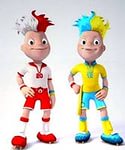 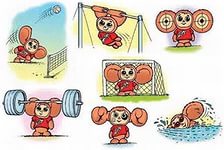 Муниципальное общеобразовательное учреждение «Средняя общеобразовательная школа № 21».Девиз клуба: «Есть только один путь постижения – действовать!» (Паоло Коэльо “Алхимик”). «Без здоровья и мудрость незавидна, и искусство бледно, и сила вяла, и богатство бесполезно, и слово бессильно» (Герофил).«Мечтай, тренируйся, учись, побеждай, - В жизни реальной себя утверждай». Спортивный клуб ежегодно на своем собрании избирает Совет из 5-9 человек (заместитель председателя, секретарь, председатель коллегий судей члены Совета), который непосредственно руководит его работой. Между членами Совета распределяются обязанности по руководству комиссиями: спортивно-массовой работы, организационно-методической работы, пропаганде физической культуры и спорта, подготовке общественных инструкторов и судей, хозяйственной, шефской и др. 
Руководитель клуба – Дворцова Людмила Ивановна, учитель физической культуры МОУ СОШ № 21.Совет клуба: Белик В. А., Большаков М. С., Домокуров Д. Е., Соловьёва М. О., Брусликова А. С., Назырова Л. Р.Спортивные секции:Волейбол – Дворцова Л. И., учитель физической культуры  МОУ СОШ № 21.             Баскетбол – Большаков М. С., учитель физической культуры  МОУ СОШ № 21.                                                                                                                                        «Меткий стрелок» - Домокуров Д. Е., преподаватель – организатор ОБЖ МОУ СОШ № 21.     «Шашки» - Белик В. А., учитель физической культуры  МОУ СОШ № 21.                                                                                                                                                                                                                                                                               Спортивные мероприятия  (участие в них на уровне города  или их организация и проведение на базе школы) при организации волонтёрской профилактической работы  (ежегодные, традиционные) в МОУ СОШ № 21:  «Дартс – фестиваль» (город). Лёгкоатлетический кросс в рамках Спартакиады учащихся (город). «Кросс наций» (город).Волонтеры выступают инициаторами проведения самых различных спортивных мероприятий . Один, два раза в полугодии проводятся школьные Дни здоровья: осенью – «Весёлые старты», «Военизированные эстафеты»; зимой – «Проводы русой Зимы – народные игры; весной – «Путь к Вершине». Двигательная активность является первоосновой здоровья. Дни здоровья в школе проходит под девизом: «В здоровом теле – здоровый дух». Проводятся Дни Здоровья с целью привития навыков здорового образа жизни, привлечения школьников к регулярным занятиям физической культуры и спортом (школьные). Спартакиада учащихся заволжского района по мини футболу (город).Президенские состязания (город).Городской День призывника, допризывника (город). Ежегодный межшкольный спортивно-развлекательная игра «Здоровье нации» (город, заволжский район).Спартакиада школьников заволжского района по баскетболу (город).«Лыжня России» (город).Соревнования по плаванию в бассейне «Юность», ДСК (школьные). Участие этапах олимпиады по физической культуре (школа, район, город). В дни весенних школьных каникул – проведение спортивных соревнований по параллелям (школьные). Направление на Кубок Европы по ДЗЮДО в СК «Юбилейный» Кубок России по фигурному катанию (город).Смотр строя и песни (школьные). «Санитарные посты» (город).Традиционная лёгкоатлетическая эстафета, посвящённая годовщине со Дня Победы (город). Участие в лёгкоатлетической эстафете памяти Павла Кайкова (город). Участие в районной военно-спортивной игре старшеклассников «Орлёнок»  (город). Всероссийский открытый урок: «ОБЖ» (город).  Проведение общешкольных выставок рисунков  «Нет наркотикам» и выставка плакатов «За здоровый образ жизни» (школьные).Всемирный день борьбы с туберкулёзом. Выставка рисунков «Правильное питание и туберкулёз (школьные). Классные часы по методам психологического настроя на подготовку и сдачу выпускных экзаменов (9, 11, школьные). Летняя спартакиада «Шиповка юных» (город). Военном- спортивные сборы для юношей (май – июнь, 10 кл., город).	Участие в работе кружка по шашкам (школьные).В июне месяце по традиции в школе работает летний оздоровительный лагерь с дневным пребыванием учащихся начальной школы. Именно здесь ребята отряда «Энтузиасты» проверяют  свои  инициативы,  способности.Наиболее часто волонтерами организуются и проводятся игры «Весёлые старты» (школьные)Проводились паралимпийские и олимпийские уроки, посвящённые летней олимпиаде 2014 года. Встреча с факелоносцем. (школьные).День Здоровья и спорта, посвящённого Эстафете Олимпийского огня (2014 год, город). Силами учащихся проводятся беседы «О вреде курения» (школьные).«Вред курения и алкоголя» - встреча с преподавателями и студентами медицинской академии (школьные).Всемирный день борьбы с туберкулёзом (школьные). Выставка рисунков «Правильное питание и туберкулёз (школьные).Урок Чистой воды (школьные).Мероприятия по сбережению здоровья во время осенних (весенних, зимних) каникул (школьные)Отдых учащихся – боулинг, каток. Посещение Ледового дворца  стало традицией (школьные, районные). Профилактическая работа волонтеров и администрации школы с родителями (родительские собрания  с приглашением работников правоохранительных органов) – например, встреча с сотрудниками управления наркоконтроля по Тверской области (школьные). Профилактические занятия, интерактивные лекции для школьников – профилактика зависимостей, правильное питание (студенты ТГМУ, мед колледжа).Учащиеся школы создают научно-исследовательские работы, связанные со спортом и ЗОЖ («Влияние шума на человека», «Время реакции человека и важность этого понятия в спорте» и т.д.). Выступают с докладами и сообщениями на уроках ОБЖ. Проект: «Олимпийцы среди нас».  Руководитель проекта: Семёнова Светлана Владимировна. Проектная группа: Вихрова Виктория, Сосина Александра (учащиеся 11-а класса МОУ СОШ № 21.)  Сроки реализации проекта: сентябрь2012г. - февраль2014г. Планируемый результат: галерея «Олимпийцы среди нас», Книга рекордов МОУ СОШ № 21,Праздничный концерт «Олимпийцы среди нас». Промежуточный результат: создание страницы «Олимпийцы среди нас» на сайте МОУ СОШ № 21. Акция «Конфета за сигарету». «КЭС-Баскет» (город - Волонтеры принимают участие в проведении  районных и городских мероприятий). Школьная военно – спортивная игра  «Мы - те, кто защитит нашу Родину! – Никто, кроме нас!» (10 – 11 кл, школа).Участие в тестировании ГТО (город). Масштабная международная инициатива олимпийского совета Тверской области, физкультурное мероприятие флешмоб «Белая карта» (школа). Всероссийская акция по борьбе с ВИЧ/СПИД. Всероссийская акция «Спорт – альтернатива пагубным привычкам» (город, благодарность). Городской турнир по шашкам  (город). Проведение единой общегородской массовой физкультурно-спортивной акции «Зарядка для всех!» (школа).Количество членов клуба:   160  человек.Возрастная категория:  Обучающиеся 6 – 18 лет –  более 150 чел,Взрослые 19 лет и старше – 10 человек.Зам. директора по ВР              М. О. Соловьёва